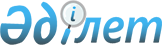 Об изменениях в административно-территориальном устройстве Костанайской областиСовместное постанановление акимата Костанайской области от 11 августа 2010 года № 5 св и решение маслихата Костанайской области от 11 августа 2010 года № 326. Зарегистрировано Департаментом юстиции Костанайской области 17 сентября 2010 года № 3734

      Сноска. По всему тексту на государственном языке слова "селолық", "селосы", "селосының" заменены соответственно словами "ауылдық", "ауылы", "ауылының" текст на русском языке не меняется - постановлением акимата Костанайской области от 04.07.2014 № 9 и решением маслихата Костанайской области от 04.07.2014 № 297 (вводится в действие по истечении десяти календарных дней после дня его первого официального опубликования).      В соответствии с подпунктом 6) статьи 3, статьями 8 и 11 Закона Республики Казахстан от 8 декабря 1993 года "Об административно-территориальном устройстве Республики Казахстан" и с учетом мнения городских и районных представительных и исполнительных органов акимат Костанайской области ПОСТАНОВЛЯЕТ и Костанайский областной маслихат РЕШИЛ:



      1. В связи с выездом и переселением всех жителей упразднить село Кулик Урпекского сельского округа Амангельдинского района.



      2. Упразднить село Маятас Екидинского сельского округа города Аркалык с количеством населения менее 50 человек.



      3. Включить упраздненное село Маятас в состав села Екидин Екидинского сельского округа города Аркалык.



      4. Преобразовать Екидинский сельский округ в село Екидин города Аркалык.



      5. Настоящее постановление и решение вводится в действие по истечении десяти календарных дней после дня его первого официального опубликования.      Аким Костанайской области                  С. Кулагин      Председатель сессии                        З. Арефьева      Секретарь Костанайского

      областного маслихата                       С. Тукенов
					© 2012. РГП на ПХВ «Институт законодательства и правовой информации Республики Казахстан» Министерства юстиции Республики Казахстан
				